คำนำ	กฎกระทรวงการประกันคุณภาพการศึกษา พ.ศ. 2561 ข้อ 3 กำหนดให้สถานศึกษาจัดระบบประกันคุณภาพการศึกษาภายในสถานศึกษาให้เป็นไปตามมาตรฐานการอาชีวศึกษาที่รัฐมนตรีว่ากระทรวงศึกษาธิการประกาศกำหนด คณะกรรมการการอาชีวศึกษาจึงได้พิจารณามาตรฐานการอาชีวศึกษา เพื่อใช้ในการจัดการศึกษาและการประกันคุณภาพการศึกษาด้านอาชีวศึกษา ระดับประกาศนียบัตรวิชาชีพ ระดับประกาศนียบัตรวิชาชีพชั้นสูง และการฝึกอบรมวิชาชีพ ประกอบด้วย 3 มาตรฐาน 9 ประเด็นการประเมิน 	ในการขับเคลื่อนการประกันคุณภาพการศึกษาของสถานศึกษา จะต้องมีเกณฑ์การประเมินคุณภาพการศึกษาของสถานศึกษาในเชิงประจักษ์ที่สอดคล้องกับแนวทางสำนักงานรับรองมาตรฐานและประเมินคุณภาพการศึกษา ได้ประกาศกรอบแนวทางการประกันคุณภาพภายนอกสถานศึกษาด้านการอาชีวศึกษา (พ.ศ.2567-2571) ลงวันที่ 28 เมษายน 2566 และ ลงวันที่ 1 ธันวาคม 2566 โดยกำหนดกรอบแนวทางการประกันคุณภาพภายนอกสถานศึกษา ด้านการอาชีวศึกษา จำนวน 3 มาตรฐาน 10 ตัวชี้วัด และเพื่อให้เกิดความเชื่อมโยงระหว่างมาตรฐานการอาชีวศึกษา พ.ศ. 2561 กับตัวชี้วัดการประกันคุณภาพภายนอกสถานศึกษาด้านการอาชีวศึกษา และภารกิจหรือกิจกรรมของสถานศึกษา วิทยาลัยเกษตรและเทคโนโลยีนครราชสีมา จึงได้จัดทำมาตรฐานการอาชีวศึกษา ประจำปีการศึกษา 2566 ระดับประกาศนียบัตรวิชาชีพ (ปวช.) และระดับประกาศนียบัตรวิชาชีพชั้นสูง (ปวส.) ที่มีเกณฑ์การประเมินคุณภาพการศึกษาของสถานศึกษา สามารถวัดและประเมินผลคุณภาพได้ทั้งในเชิงปริมาณและคุณภาพ ประกอบด้วย 3 มาตรฐาน 10 ตัวชี้วัด 33 ภารกิจงานประกันคุณภาพและมาตรฐานการศึกษาวิทยาลัยเกษตรและเทคโนโลยีนครราชสีมาสารบัญ       หน้าคำนำ											ก	สารบัญ											ขส่วนที่ ๑ ข้อมูลพื้นฐานของสถานศึกษา							๑ส่วนที่ ๒ การประกันคุณภาพภายในสถานศึกษา						๖เอกสารอ้างอิงเอกสารอ้างอิงสำนักงานรับรองมาตรฐานและการประเมินคุณภาพการศึกษา. (๒๕๖๖). ประกาศคณะกรรมการ         สำนักงานรับรอง. มาตรฐานและประเมินคุณภาพการศึกษา เรื่อง กรอบแนวทางการ        ประเมินคุณภาพภายนอกสถานศึกษาการศึกษาปฐมวัย ระดับการศึกษาขั้นพื้นฐาน         การศึกษานอกระบบและการศึกษาตามอัธยาศัย และด้านการอาชีวศึกษา. ประกาศ ณ         วันที่ ๒๘ เมษายน พ.ศ. ๒๕๖๖ราชกิจจานุเษกษา. (๒๕๖๒). พระราชบัญญัติการศึกษาแห่งชาติ (ฉบับที่ ๔) พ.ศ.๒๕๖๒. ให้ไว้         ณ วันที่ ๑ พฤษภาคม พ.ศ. ๒๕๖๒.ราชกิจจานุเษกษา. (๒๕๖๑). กฎกระทรวง การประกันคุณภาพการศึกษา (ฉบับที่ ๔) พ.ศ.         ๒๕๕๑. ให้ไว้ ณ วันที่ ๒๐ กุมภาพันธ์ พ.ศ. ๒๕๖๑.ราชกิจจานุเษกษา. (๒๕๖๑). ประกาศกระทรวงศึกษาธิการ เรื่อง มาตรฐานการอาชีวศึกษา         พ.ศ.๒๕๖๑. ประกาศ ณ วันที่ ๒๑ มิถุนายน พ.ศ. ๒๕๖๑.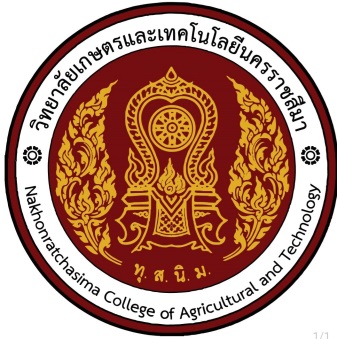 มาตรฐานสถานศึกษาประจำปีการศึกษา 2566โดยวิทยาลัยเกษตรและเทคโนโลยีนครราชสีมาอาชีวศึกษาจังหวัดนครราชสีมาสำนักงานคณะกรรมการการอาชีวศึกษาสถาบันการอาชีวศึกษาเกษตรภาคตะวันออกเฉียงเหนือ